   KONKURS PLASTYCZNY    L u b e l s k i e    i m p r e s j e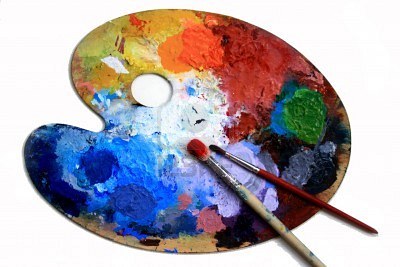 Regulamin konkursu plastycznego     ORGANIZATOR: VII Liceum Ogólnokształcące im. Marii Konopnickiej w Lublinie.ZAŁOŻENIA OGÓLNE KONKURSU:  Konkurs adresowany jest do dzieci i młodzieży województwa lubelskiego.  Głównym założeniem konkursu jest rozbudzenie  zainteresowania dziedzictwem kulturowym i walorami turystycznymi Lubelszczyzny.CELE KONKURSU:pogłębianie wiedzy na temat regionu lubelskiegopromocja dziedzictwa kulturowego i walorów turystycznych Lubelszczyznykrzewienie idei patriotyzmu oraz  tożsamości ze środowiskiem lokalnymkształcenie wrażliwości estetycznej  rozwijanie kreatywności oraz aktywności i wyobraźni plastycznejprezentacja i upowszechnianie twórczych osiągnięć plastycznych dzieci  i młodzieżyTemat konkursu: Moje miasto jak marzenie - Lublin przyszłości. Prace konkursowe oceniane będą w następujących kategoriach: I - szkoły podstawowe: klasy I-IV,II - szkoły podstawowe: V-VIII,III - szkoły ponadgimnazjalne.Termin i warunki dostarczenia prac:Pracę należy dostarczyć lub przesłać pocztą do Organizatora z dopiskiem „Konkurs   Plastyczny” w terminie do 2 marca 2020 r. na adres: VII Liceum Ogólnokształcące 20 - 107 Lublin,  ul. Farbiarska 8.2. Prace nadsyłane na konkurs muszą być pracami własnymi, nigdzie wcześniej nie publikowanymi i nie przedstawianymi na innych konkursach. 3.  Prace dostarczone lub  przesłane po terminie nie będą oceniane, liczy się data wpłynięcia pracy do siedziby organizatora.4.   Organizatorzy nie ponoszą odpowiedzialności za uszkodzenia powstałe podczas przesyłki.5.   Prace przechodzą na własność organizatora i nie będą odsyłane.Warunki uczestnictwa w  konkursie plastycznym:       1.  Uczestnik konkursu wykonuje tylko jedną pracę. Technika dowolna.                               Format pracy – A 3 lub większa, dopuszczalny format A4 dla klas 1-4 SP.                                                                                                                                                             2.  Prace powinny być wykonane  indywidualnie, prace zespołowe nie biorą udziału w   konkursie.                                                                                                                                        3.   Na odwrocie każdej pracy należy wpisać: kategorię konkursową  oraz dane autora pracy. (załącznik 1)                                                                                                                         4.   Zgłoszenie prac do konkursu jest jednoznaczne z przekazaniem praw autorskich do nich na rzecz Organizatora, o których mowa w art.50 ustawy z dnia 4 lutego 1994r. o prawach autorskich i prawach pokrewnych (Dz. U. z 2006 r., Nr 90, poz. 631 ze zm.) oraz do publikacji w wydawnictwach wszelkiego typu, wydawanych przez Organizatora oraz w Internecie.             5.  Autorzy prac konkursowych wyrażają zgodę na przetwarzanie danych osobowych autorów prac zgodnie  z ustawą z dnia 29 sierpnia1997 r. o ochronie danych osobowych   (tj.Dz.U. z 2002r  Nr 101 poz. 926 ze zm.)                                                                                                                   6.   Dane uczestników będą wykorzystywane wyłącznie w celu wyłonienia zwycięzcy i przyznania nagrody.Kryteria oceny prac:1. Zgodność pracy z tematem konkursu.                                                                                2. Komunikatywność dla przeciętnego odbiorcy.                                                                                  3. Estetyka wykonania.                                                                                                                  4. Oryginalność przedstawienia tematu oraz techniki wykonania.     Zasady przyznawania nagród1.  O wyłonieniu zwycięzców konkursu decyduje powołana w tym celu  Komisja            Konkursowa.                                                              2.  Komisję powołuje Organizator.                                                                                                                 3.  Prace nie spełniające warunków regulaminowych nie będą oceniane                                                                 4.  Spośród zgłoszonych do konkursu prac Komisja wybierze najlepsze prace   przyznając nagrody w posczególnych kategoriach wiekowych5. Spośród wszystkich kategorii wiekowych zostanie wybrana najlepsza praca GRAND PRIX                                                                                                                                                6.  Decyzja Komisji jest ostateczna i nieodwołalna7.  Laureaci zostaną powiadomieni o  przyznaniu oraz terminie  wręczenia nagród8. Nagrody mają charakter rzeczowy.9. Wyniki konkursu zostaną ogłoszone w siedzibie organizatorów i na stronie internetowej: www.7lo.lublin.eu  do 10 marca 2020 r. 10. Prace konkursowe zostaną zaprezentowane w Galerii Seven Art , na stronie internetowej organizatora oraz podczas Koncertu Galowego w Radio Lublin, który odbędzie się 18 marca 2020 r.		Informacje o konkursie : tel. 81 532 65 12,   605 610 927,    		koordynator konkursu Anna Wszoła-Grajczak     e-mail : a.wszola@wp.plZałącznik  1IX  WOJEWÓDZKI KONKURS  PLASTYCZNY „Lubelskie impresje”Temat : Moje miasto jak marzenie – Lublin przyszłości.Imię i nazwisko …………………………………………………………………Wiek………………Kategoria (proszę zakreślić):  I,  II,  IIINazwa szkoły……………………………………………………………………...Miejscowość………………………………………………………………………Kontakt tel. ………………………………………………………………………Imię i nazwisko opiekuna…………………………………………………………